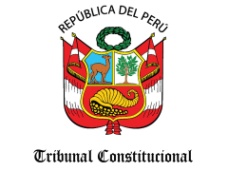 FORMATO ADeclaración Jurada Parental del PostulanteConcurso CAS 008-2020Señor presidente de la Comisión Evaluadora del Concurso Público del Tribunal Constitucional autorizada por Resolución Administrativa 101-2020-P/TC. El postulante para desempeñar el cargo de digitalizador de expedientes jurisdiccionales que suscribe, declara bajo juramento no tener conocimiento que en el Tribunal Constitucional se encuentran laborando mis parientes hasta el cuarto grado de consanguinidad, segundo de afinidad, por razones de matrimonio, unión de hecho o convivencia que gocen de la facultad de nombramiento y contratación de personal, o tengan injerencia directa o indirecta en el ingreso a laborar a la entidad, cuyos nombres se consignan en la siguiente relación:Por lo cual declaro que no me encuentro incurso en los alcances de la Ley N° 26771, modificado por Ley N° 30294 y su Reglamento aprobado por Decreto Supremo N° 021-2000-PCM y sus modificatorias Decreto Supremo N° 017-2002-PCM y Decreto Supremo N° 034-2005-PCM. Asimismo, me comprometo a no participar en ninguna acción que configure ACTO DE NEPOTISMO, conforme a lo determinado en las normas sobre la materia.Asimismo, declaro que:NO (  ) tengo pariente(s) o cónyuge que preste(n) servicios en el Tribunal Constitucional.SI   (  ) tengo pariente(s) o cónyuge que preste(n) servicios en el Tribunal Constitucional, cuyos datos señalo a continuación:En caso de falsedad de lo declarado, me someto a la responsabilidad de carácter administrativa, civil y penal prevista en la normativa legal vigente.Lima, _____ de __________________ del 2020Firma:………………………………………DNI:…………………………………………Marianella Leonor  Ledesma NarváezFlavio Adolfo Reátegui ApazaAugusto Ferrero CostaRuth Angélica Ho GonzalezManuel Jesús Miranda CanalesJavier Antonio Adrián CoripunaErnesto Jorge Blume FortiniMarybel Patricia Lugo PalmaredaCarlos Augusto  Ramos NúñezFabrizio Jorge Terán LudwickJosé Luis Sardón de TaboadaLucy Linares OjedaEloy Andrés Espinosa-Saldaña Barrera Ingrid Raquel Cortijo MoralesRoger Rafael Rodríguez SantanderGregorio Mattos TorresJulián Armando Contreras LlallicoPatricia Eugenia Rojas MantillaCarlos Enrique Peláez CamachoCesar René Rodríguez AlegreMagaly Rosa Rodríguez RodríguezGrado o relación de parentesco o vínculo conyugalDependenciaApellidosNombres